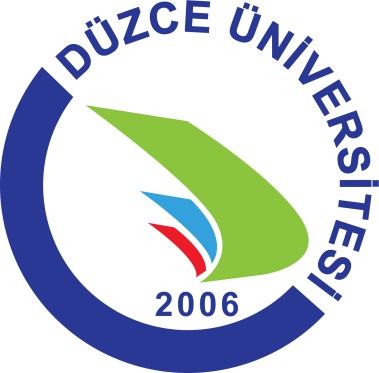 DÜZCEÜNİVERSİTESİ2016 MALİ YILI Çilimli Meslek YüksekokuluBİRİM FAALİYET RAPORUÜst Yönetici: Prof. Dr. Zeki DEMİRİletişim: 0532 742 5750 / 0380 681 7314-7400e-posta: zekidemir@duzce.edu.trDüzenleyen: Recep SARI-Yüksekokul Sekreteriİletişim: 0535 370 33 09 / 0380 681 7312-7402e-posta: recepsari@duzce.edu.trİÇİNDEKİLERI.	BİRİM YÖNETİCİSİ SUNUŞU	1II.	GENEL BİLGİLER	2A.	Misyon ve Vizyon	2B.	Yetki, Görev ve Sorumluluklar	2C.	İdareye İlişkin Bilgiler	31.	Fiziksel Yapı	32.	Örgüt Yapısı	93.	Bilgi ve Teknolojik Kaynaklar	94.	İnsan Kaynakları	105.	Sunulan Hizmetler	12III.	FAALİYETLERE İLİŞKİN BİLGİ VE DEĞERLENDİRMELER	14A. Mali Bilgiler	14IV.  KURUMSAL KABİLİYET VE KAPASİTENİN DEĞERLENDİRİLMESİ	18A.	Güçlü Yönler	18B.	Zayıf Yönler	18C.	Fırsatlar	18D.	Tehditler	19V.	ÖNERİ VE TEDBİRLER	19İç Kontrol Güvence Beyanı	20BİRİM YÖNETİCİSİ SUNUŞUDüzce Üniversitesi bünyesinde; Çilimli Meslek Yüksekokulu ve diğer 4 Meslek Yüksekokul Dosyaları 13.03.2008 tarihli Yükseköğretim Genel Kurul toplantısında incelenmiş ve 2547 sayılı Kanun’un 2880 sayılı Kanun’la değişik 7/d–2 maddesi uyarınca söz konusu Çilimli Meslek Yüksekokulunun bölüm ve programlarının kuruluş teklifi kabul edilmiştir. 2008 yılında kurulan Çilimli Meslek Yüksekokulu akademik kadrosunu oluşturarak yeni programlar açma ve bu programları geliştirme çabası içindedir. Milli Eğitim Bakanlığı onayıyla tahsis edilen okul binasında 6 derslikte eğitim ve öğretim faaliyetleri sürdüren Yüksekokulumuz ayrıca 29 adet bilgisayarın bulunduğu 1 adet bilgisayar laboratuvarı ve öğrencilere uygulama imkânı sunan 1 adet toprak-bitki-gübre-su analiz laboratuvarına ve yine uygulamalarda kullanılmak üzere seraya sahiptir. 	Çilimli Meslek Yüksekokulu’nun önemli sorunları arasında eğitim-öğretim faaliyetlerinin daha verimli yürütülmesini sınırlayan fiziki alan yetersizliği gelmektedir. Fiziki alan yetersizliğinin giderilmesi neticesinde bu durum sorun olmaktan çıkacak ve bu sayede okulumuz eğitim verdiği bölümlerde yetişmiş, kaliteli, aranır pozisyonda ara eleman yetiştirerek hedefine ulaşmış olacaktır. Fiziki alan yetersizliğinin çözülmesi için ise yerel yönetimler ile görüşmeler devam etmektedir. Bu bağlamda; Çilimli’li hayırseverlerin üniversitemize bağışladığı arsanın değerlendirilebilmesi için arayışlar devam etmektedir. Bu durum; “değer üreten üniversite” sloganının birimimizde de sürdürebilmesi ve öğrencilerimizin daha iyi öğrenim görebilmeleri adına önemli bir atılım sayılmaktadır.Meslek Yüksekokulumuz’ un temel amacı; bilimsellik evreninde meslek onurunu her şartta korumak ve Türk insanını Türkiye Cumhuriyeti Devleti’nin kurucusu Mustafa Kemal Atatürk’ün hedeflediği çağdaş uygarlık seviyesine getirmek için kaliteli bireyler yetiştirmektir.  Prof. Dr. Zeki DEMİR      Meslek Yüksekokulu MüdürüGENEL BİLGİLERMisyon ve VizyonMisyon bir kuruluşun varlık sebebidir; kuruluşun ne yaptığını, nasıl yaptığını ve kimin için yaptığını açıkça ifade eder. Misyon bildiriminin amacı kurum içerisindeki çeşitli unsurları ortak bir amaç çerçevesinde birleştirmek, stratejik bir yol göstermek ve kaynakların bu çerçevede kullanılmasını sağlamaktır.Vizyon, kuruluşun ideal geleceğini sembolize eden, genellikle kısa, çarpıcı, yaratıcı ve iddialı bir kavramdır. Kuruluşun uzun vadede neleri yapmak istediğinin güçlü bir anlatımıdır. Vizyon bir kuruluşun farklı birimleri arasında birleştirici bir unsurdur. Bundan dolayı, birçok işlevi yerine getiren kuruluşlarda daha da önemli bir role sahiptir. Vizyon bildirimi, misyon bildirimi ile birlikte kuruluş planının çatısını oluşturmaktadır.Yetki, Görev ve Sorumluluklar2547 Sayılı Yükseköğretim Kanununun 2880 kanunla değişik 7/5-2. maddesi uyarınca Muhasebe programı ve Organik Tarım programı olarak açılmıştır. Muhasebe programı daha sonra Muhasebe ve Vergi Uygulamaları programı şeklinde değiştirilmiştir. YÖK’ün Meslek Yüksekokullarında 2009/2010 Öğretim Yılı itibariyle uygulanacak yeni program adlandırması gereği Organik Tarım ve Arıcılık Programı Bitkisel ve Hayvansal Üretim Bölümü, Muhasebe ve Vergi Uygulamaları Programı da Muhasebe ve Vergi Bölümü olarak adlandırılmıştır.Meslek Yüksekokulumuz bir müdür, iki Müdür yardımcısı, iki Bölüm Başkanı ve Yüksekokul Sekreteri tarafından idare edilmekte olup 5018 sayılı yasa gereğince harcama yetkilisi Müdürdür. Gerçekleştirme görevlisi Yüksekokul Sekreteridir.Meslek Yüksekokulumuzun görev, yetki ve sorumlulukları 2547 Sayılı Yükseköğretim Kanunu’nda aşağıdaki şekilde düzenlenmiştir. (12., 20.,21.,22. maddelerinde belirtilmiştir:)a. Çağdaş uygarlık ve eğitim-öğretim esaslarına dayanan bir düzen içinde, toplumun ihtiyaçları ve kalkınma planları ilke ve hedeflerine uygun ve ortaöğretime dayalı çeşitli düzeylerde eğitim - öğretim, bilimsel araştırma, yayım ve danışmanlık yapmak, b. Kendi ihtisas gücü ve maddi kaynaklarını rasyonel, verimli ve ekonomik şekilde kullanarak, milli eğitim politikası ve kalkınma planları ilke ve hedefleri ile Yükseköğretim Kurulu tarafından yapılan plan ve programlar doğrultusunda, ülkenin ihtiyacı olan dallarda ve sayıda insan gücü yetiştirmek, c. Türk toplumunun yaşam düzeyini yükseltici ve kamu oyunu aydınlatıcı bilim verilerini söz, yazı ve diğer araçlarla yaymak, d. Örgün, yaygın, sürekli ve açık eğitim yoluyla toplumun özellikle sanayileşme ve ormancılıkta modernleşme alanlarında eğitilmesini sağlamak, e. Ülkenin bilimsel, kültürel, sosyal ve ekonomik yönlerden ilerlemesini ve gelişmesini ilgilendiren sorunlarını, diğer kuruluşlarla işbirliği yaparak, kamu kuruluşlarına önerilerde bulunmak suretiyle öğretim ve araştırma konusu yapmak, sonuçlarını toplumun yararına sunmak ve kamu kuruluşlarınca istenecek inceleme ve araştırmaları sonuçlandırarak düşüncelerini ve önerilerini bildirmek, f. Eğitim - öğretim seferberliği içinde, örgün, yaygın, sürekli ve açık eğitim hizmetini üstlenen kurumlara katkıda bulunacak önlemleri almak, g. Yörelerindeki ormancılık ve sanayinin gelişmesine ve ihtiyaçlarına uygun meslek elemanlarının yetişmesine ve bilgilerinin gelişmesine katkıda bulunmak, sanayi, ormancılık ve sağlık hizmetleri ile diğer hizmetlerde modernleşmeyi, üretimde artışı sağlayacak çalışma ve programlar yapmak, uygulamak ve yapılanlara katılmak, bununla ilgili kurumlarla işbirliği yapmak ve çevre sorunlarına çözüm getirici önerilerde bulunmak, h. Eğitim teknolojisini üretmek, geliştirmek, kullanmak, yaygınlaştırmak, i. Yükseköğretimin uygulamalı yapılmasına ait eğitim - öğretim esaslarını geliştirmek, döner sermaye işletmelerini kurmak, verimli çalıştırmak ve bu faaliyetlerin geliştirilmesine ilişkin gerekli düzenlemeleri yapmaktır. İdareye İlişkin BilgilerFiziksel Yapı1.1. Taşınmazların Dağılımı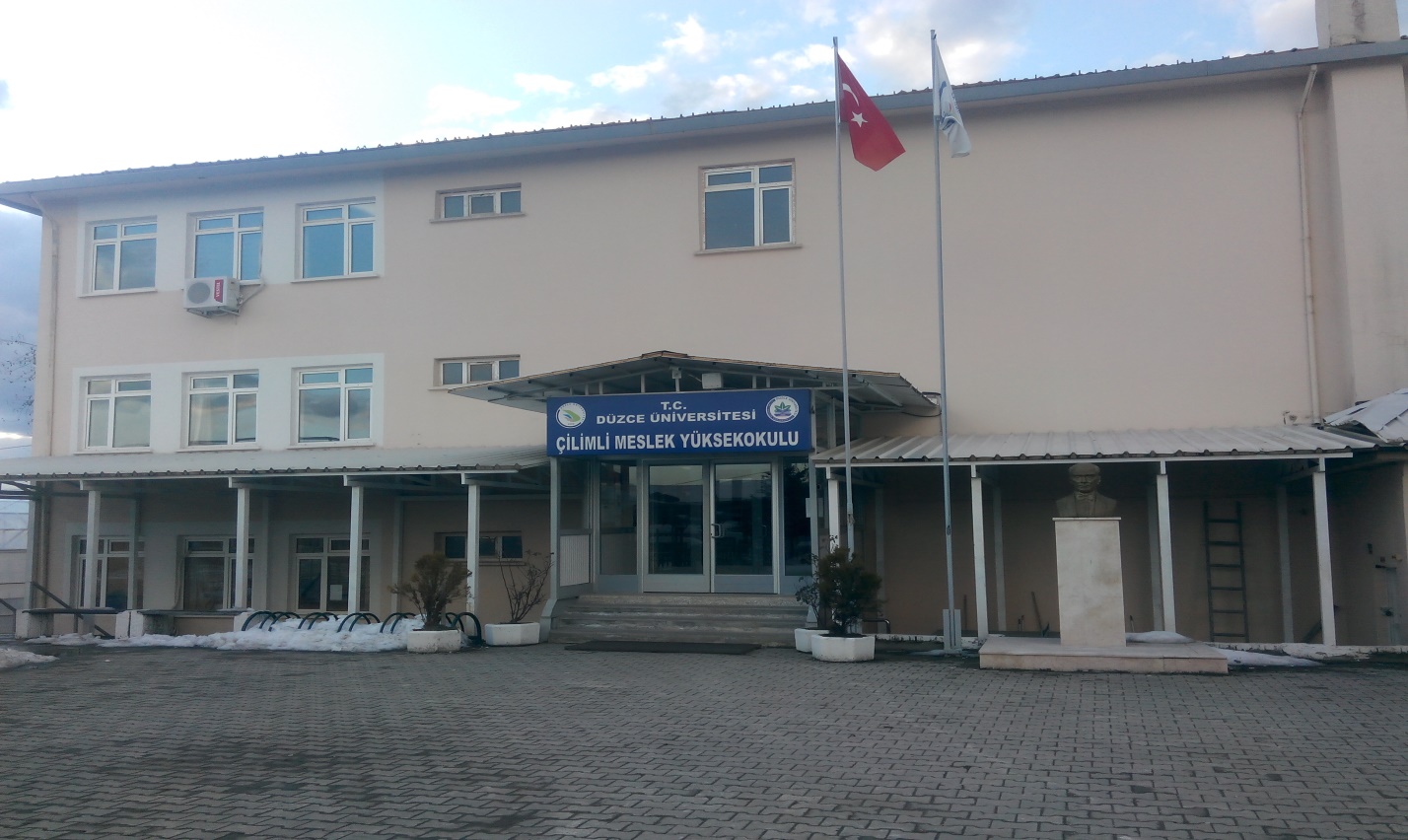 1.2. Düzce Üniversitesi Kapalı Alanların Dağılımı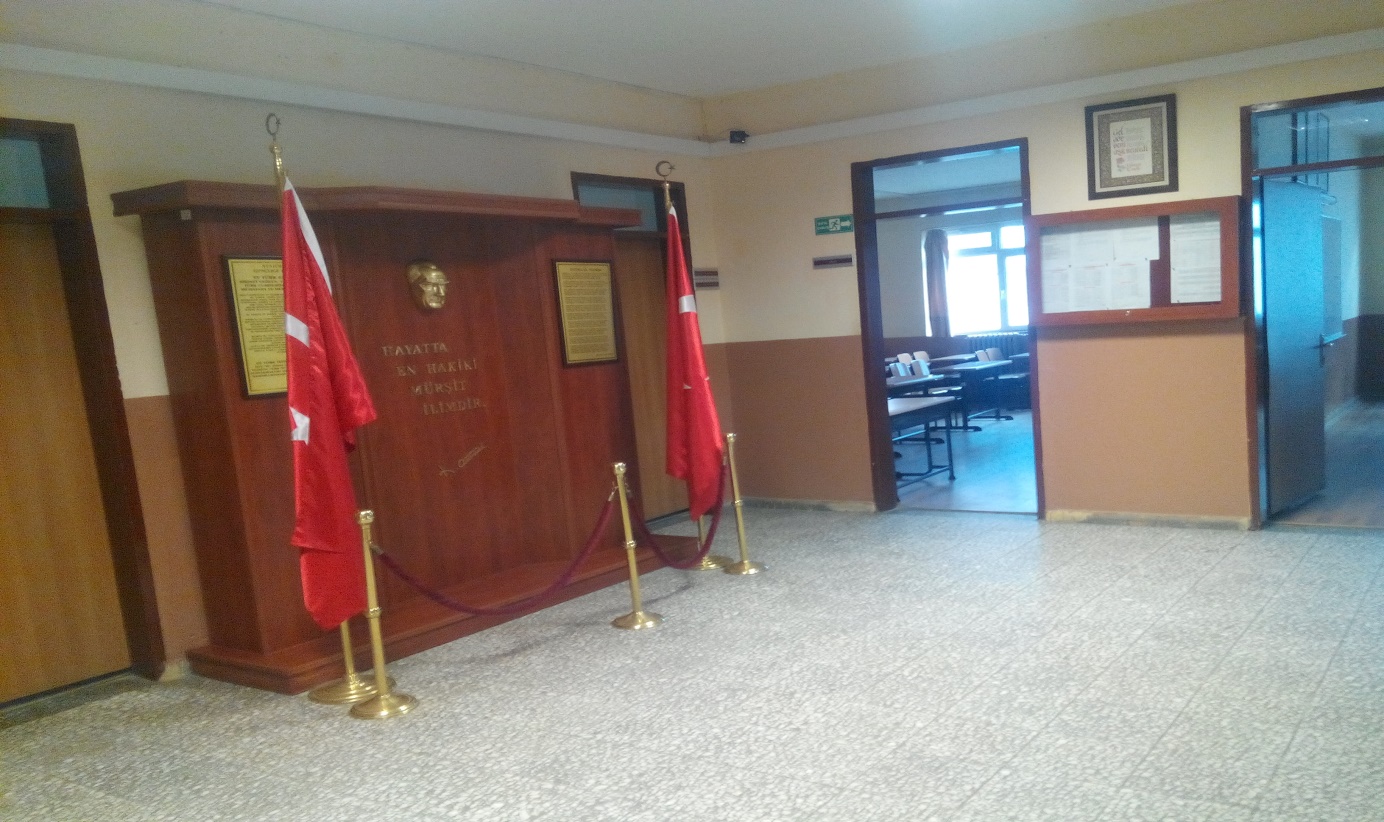 1.3. Eğitim Alanları Derslikler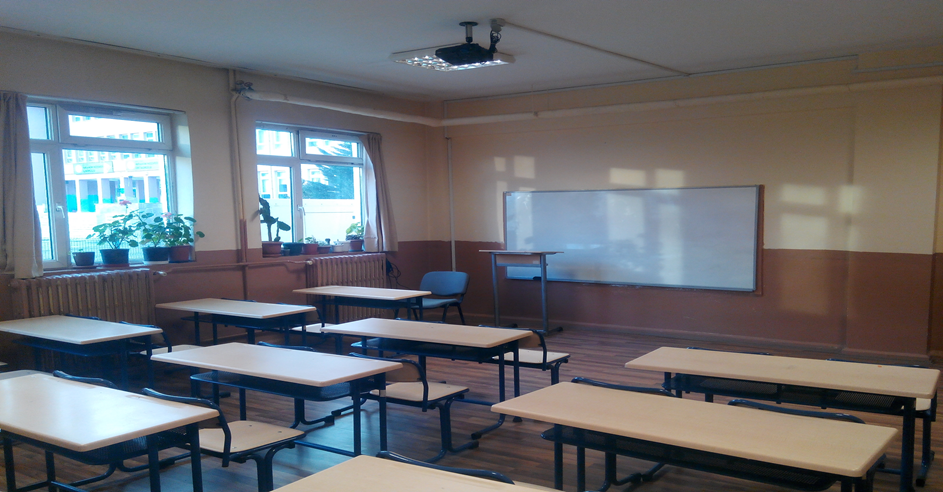 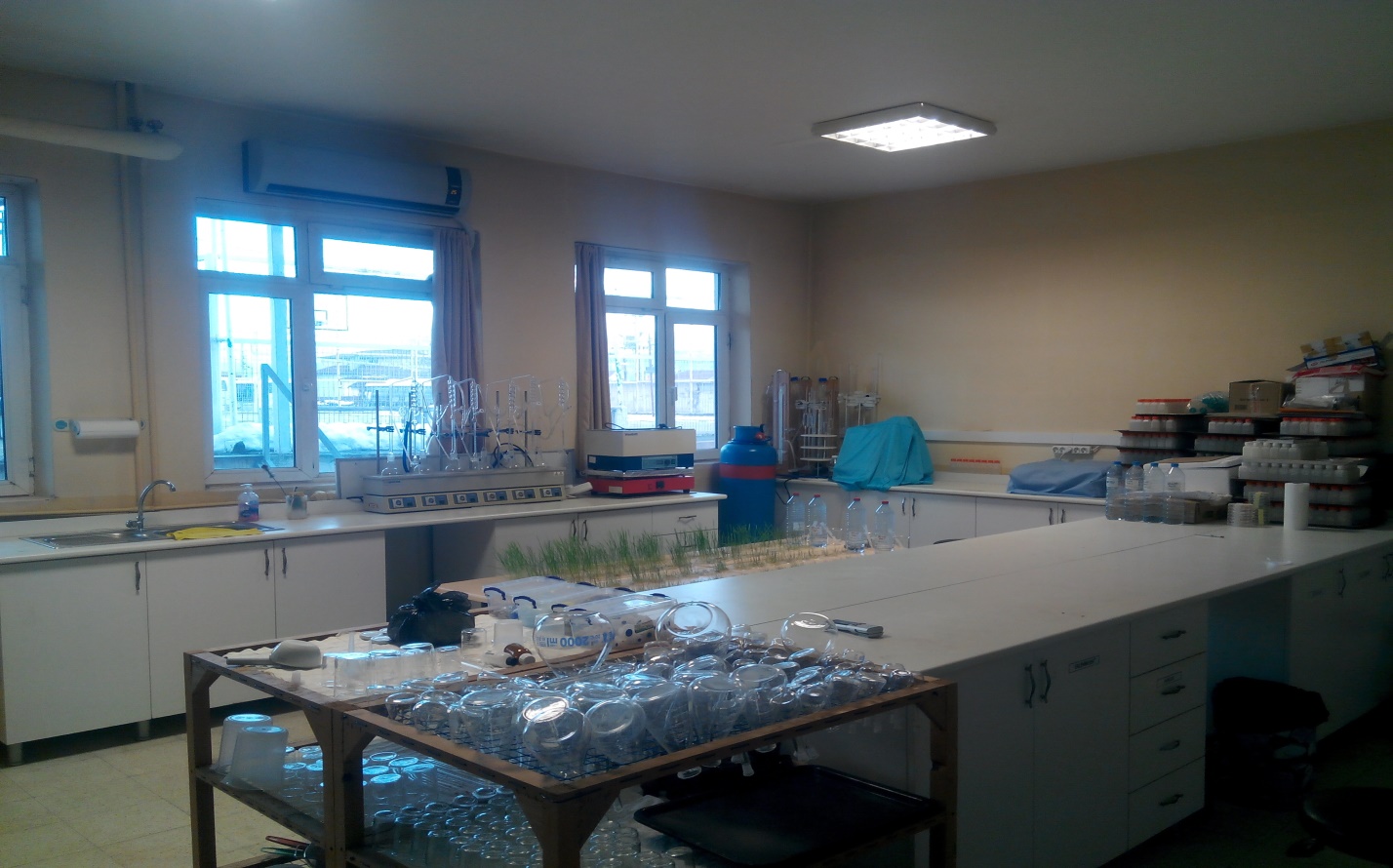 1.4. Sosyal Alanlar1.4.1. Yemekhane, Kantin ve KafeteryaYemekhane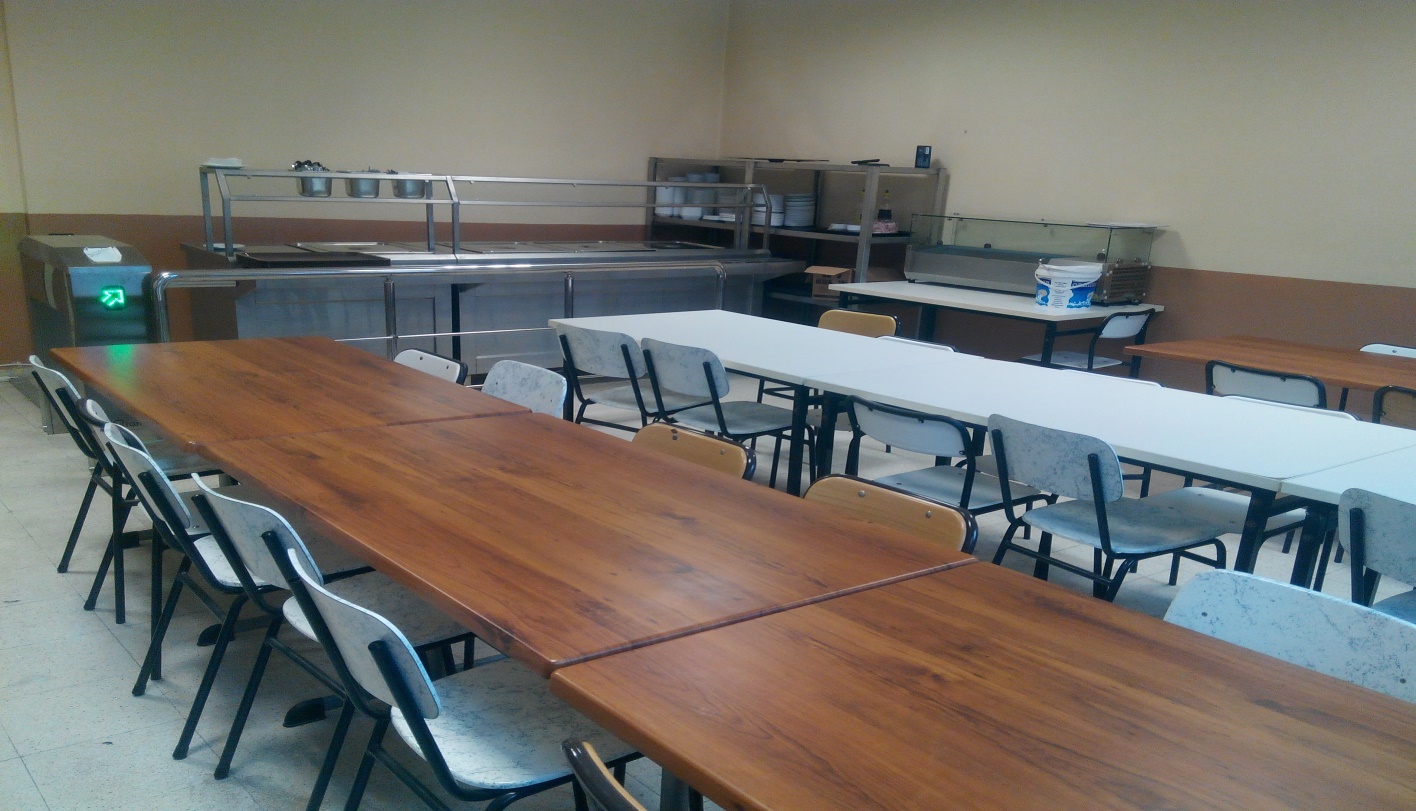 Kantin/Kafeterya Toplantı ve Konferans Salonları1.5. Spor Alanları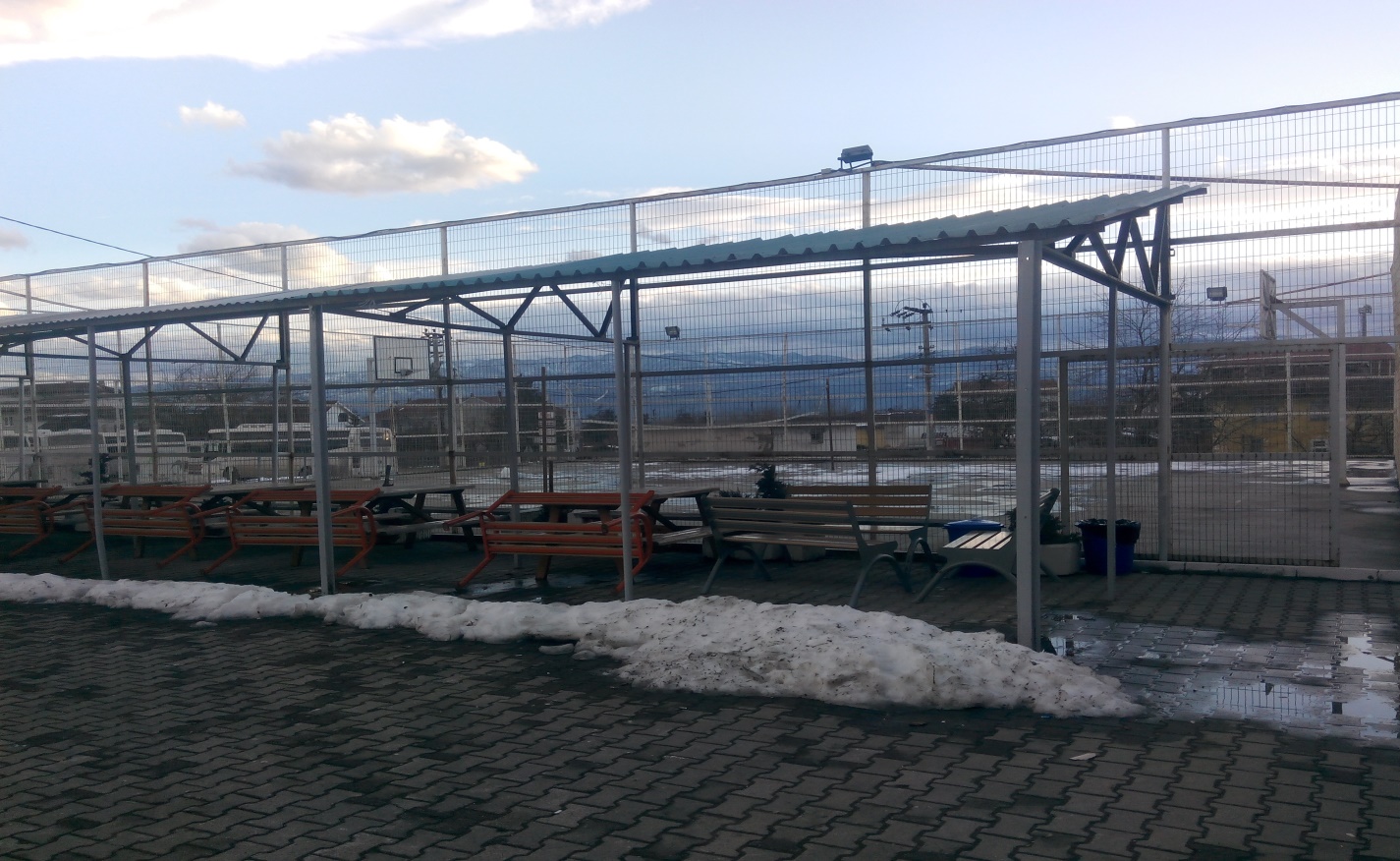 1.6. Hizmet Alanları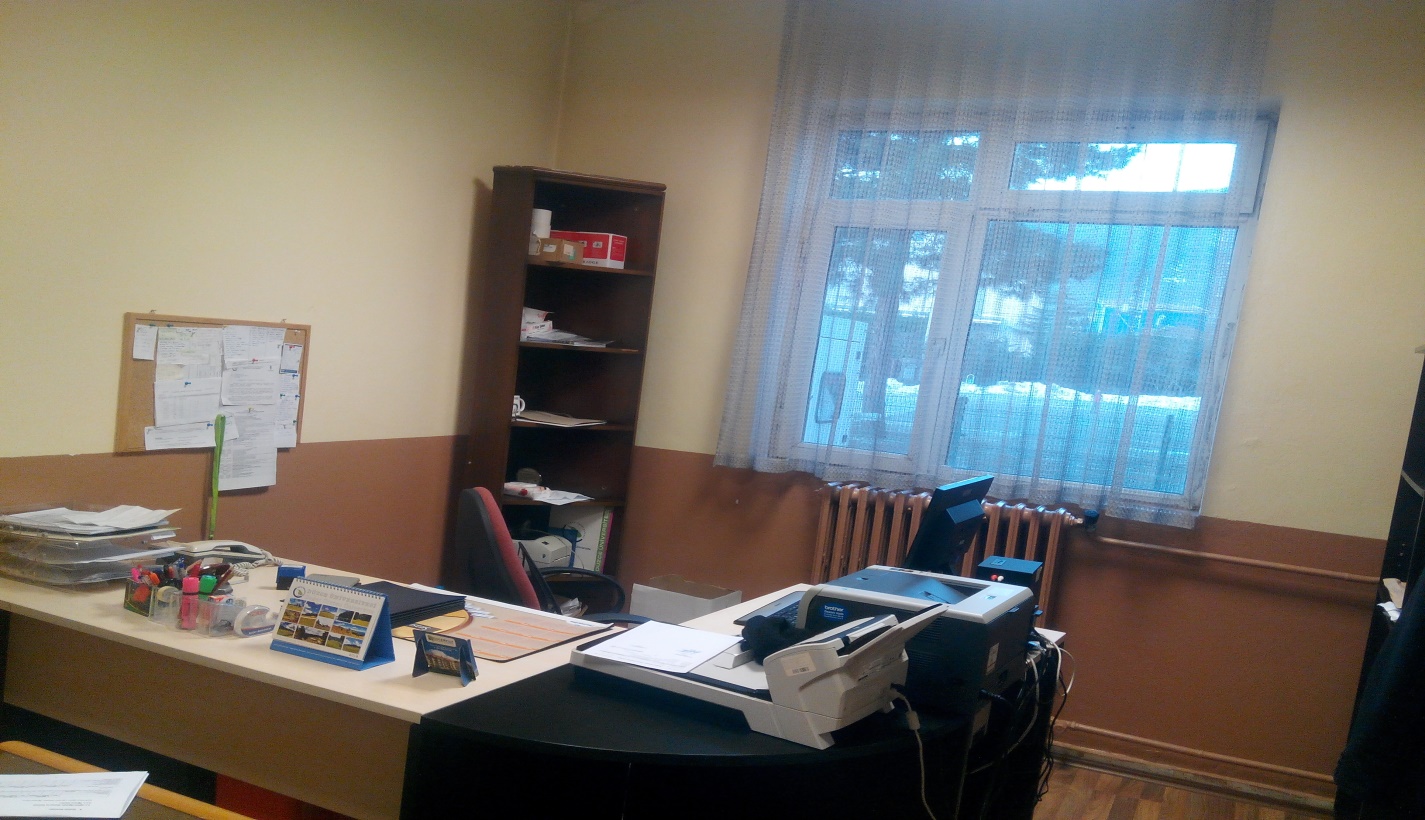 Birim Bazında Büro Olarak Kullanılan Kapalı Alan Miktarı1.9. Ambar ve Arşiv AlanlarıÖrgüt YapısıMeslek Yüksekokulumuz 2547 sayılı Yükseköğretim Kanununun 2880 kanunla değişik 7/5-2. Maddesi uyarınca Muhasebe Programı ve Organik Tarım Programı olarak açılmıştır. Muhasebe Programı daha sonra Muhasebe ve Vergi Uygulamaları Programı şeklinde değiştirilmiştir. YÖK’ ün Meslek Yüksekokullarında 2009/2010 öğretim yılı itibariyle uygulanacak yeni program adlandırması gereği Organik Tarım ve Arıcılık Programı Bitkisel ve Hayvansal Üretim Bölümü, Muhasebe ve Vergi Uygulamaları Programı Muhasebe ve Vergi Bölümü olarak adlandırılmıştır. 2012/2013 öğretim yılında Bitkisel ve Hayvansal Üretim Bölümü altında Tıbbi ve Aromatik Bitkiler Programı da açılmış olup, mevcut bölüm ve programlar aşağıda sunulmuştur. -Muhasebe ve Vergi BölümüMuhasebe ve Vergi Uygulamaları Programı-Bitkisel ve Hayvansal Üretim BölümüTıbbi ve Aromatik Bitkiler ProgramıOrganik Tarım ProgramıArıcılık ProgramıBilgi ve Teknolojik Kaynaklar3.2. Teknolojik KaynaklarDiğer Teknolojik Kaynaklarİnsan Kaynakları4.1. Akademik PersonelAkademik Personelin Görev Yaptığı Birimler ve Unvanlarına Göre Kadro Dağılımı4.1.1. Akademik Personelin Yaşa Göre Dağılımı4.1.2. Akademik Personelin Hizmet Sürelerine Göre Dağılımı4.1.4. Akademik Personel Atamaları/Ayrılmaları2016 Yılında Atanan Akademik Personel2016 Yılında Ayrılan Akademik Personel4.2. İdari Personel4.2.1. İdari Personelin Eğitim Durumu4.2.2. İdari Personelin Hizmet Sürelerine Göre Dağılımı4.2.3. İdari Personelin Yaşa Göre DağılımıSunulan Hizmetler5.1. Eğitim-Öğretim Hizmet ve Ürünleri5.1.1. Öğrenci Sayıları2016-2017 Eğitim Öğretim Dönemi Öğrenci SayısıMeslek Yüksekokulları5.1.3. Öğretim Üyesi Başına Düşen Öğrenci Sayısı 5.1.4. Öğretim Görevlisi ve Okutman Başına Düşen Öğrenci Sayısı5.1.6. Yeni Kayıt Yaptıran Öğrenci Sayısı2014-2016 Yılları arası LYS Kontenjanlarına Yerleşen Öğrenci Sayıları5.1.7. LYS Sonucu Dereceye Giren Öğrencilerin Düzce Üniversitesi Tercih Sayıları5.1.9. Yatay ve Dikey Geçişle Gelen Öğrenci Sayıları5.1.10. Düzce Üniversitesi 2015-2016 Eğitim Öğretim Dönemi Mezun Öğrenci Bilgileri5.1.11. Üniversiteden Ayrılan Öğrenci Sayısı5.9. Genel / Kamu Alanındaki Ürün ve Hizmetler5.9.1. Ulusal ve Uluslararası Kongre Katılım Desteği5.9.2. Ulusal ve Uluslararası Bilimsel Toplantılara İştirak Eden Akademik Personel SayısıFAALİYETLERE İLİŞKİN BİLGİ VE DEĞERLENDİRMELERA. Mali BilgilerBütçe Uygulama SonuçlarıBütçe GiderleriYurtiçi Geçici Görev YolluğuYurtiçi Sürekli Görev YolluğuNaklen Atamalar/OYP kapsamında gidenlerDoğalgaz tüketim giderleri ve personel başına düşen ısınma gideri(TL)Elektrik tüketim giderleri ve personel başına düşen aydınlatma gideri(TL)Haberleşme giderleri ve personel başına düşen haberleşme gideri(TL)Su giderleri ve personel başına düşen su gideri(TL)B. Performans BilgileriFaaliyet ve Proje Bilgileri1.1. Faaliyet BilgileriBilimsel ve Sanatsal Faaliyetlerİndekslere Giren Hakemli Dergilerde Yapılan Yayınlar3. Performans Sonuçlarının Değerlendirilmesi2015-2019 yılı Stratejik Plan doğrultusunda takip edilmesi gereken Hedef ve Göstergeler;2016 Yılı Performans Gösterge Sonuçları TablosuIV.  KURUMSAL KABİLİYET VE KAPASİTENİN DEĞERLENDİRİLMESİGüçlü YönlerZayıf YönlerFırsatlarTehditlerÖNERİ VE TEDBİRLERMeslek Yüksekokulumuzun fiziki alanlarının yetersiz olmasından dolayı fiziki alanların arttırılması ile ilgili çalışmalar gerçekleştirilerek hizmet kalitesi ve etkinliğinin arttırılması sağlanmalıdır. Bu bağlamda; akademik ve idari kadronun güçlendirilmesine paralel olarak fiziki mekan olanağının arttırılması da atılması gereken diğer bir önemli konudur.Üniversitemize tahsis edilen organik tarım uygulama alanlarının değerlendirilebilmesi için       gerekli teknik eleman ve araç-gerecin temin edilmesi acilen çözüme kavuşturulması gereken konular arasındadırİç Kontrol Güvence BeyanıHarcama yetkilisi olarak yetkim dahilinde;Bu raporda yer alan bilgilerin güvenilir, tam ve doğru olduğunu beyan ederim. Bu raporda açıklanan faaliyetler için idare bütçesinden harcama birimimize tahsis edilmiş kaynakların etkili, ekonomik ve verimli bir şekilde kullanıldığını, görev ve yetki alanım çerçevesinde iç kontrol sisteminin idari ve mali kararlar ile bunlara ilişkin işlemlerin yasallık ve düzenliliği hususunda yeterli güvenceyi sağladığını ve harcama birimimizde süreç kontrolünün etkin olarak uygulandığını bildiririm. Bu güvence, harcama yetkilisi olarak sahip olduğum bilgi ve değerlendirmeler, benden önceki harcama yetkilisinden almış olduğum bilgiler, iç kontroller, iç denetçi raporları ile Sayıştay raporları gibi bilgim dahilindeki hususlara dayanmaktadır.Burada raporlanmayan, idarenin menfaatlerine zarar veren herhangi bir husus hakkında bilgim olmadığını beyan ederim. Düzce,  16/01/ 2017								Prof. Dr. Zeki DEMİR						               Çilimli Meslek Yüksekokulu MüdürüYerleşke AdıBirim AdıAçık Alan(m2)Kapalı Alan(m2)Toplam Alan (m2)Konuralp YerleşkesiRektörlük (Terasla ile birlikte)Konuralp YerleşkesiTeknik Eğitim FakültesiKonuralp YerleşkesiOrman FakültesiKonuralp YerleşkesiTıp FakültesiKonuralp YerleşkesiMühendislik FakültesiKonuralp YerleşkesiFen Edebiyat FakültesiKonuralp YerleşkesiSosyal TesislerKonuralp YerleşkesiKapalı Spor SalonuKonuralp YerleşkesiAçık Spor AlanlarıKonuralp YerleşkesiTribünlü Futbol SahasıKonuralp YerleşkesiIsı MerkeziKonuralp YerleşkesiAtıksu Arıtma TesisiKonuralp YerleşkesiLojmanlar (3 Blok-36 Daire)Konuralp YerleşkesiOrtak Yaşam Alanı (Kafeterya)Konuralp YerleşkesiSağlık Uygulama ve Araştırma MerkeziKonuralp YerleşkesiMerkezi Amfi ve DersliklerKonuralp YerleşkesiYarı Olimpik Kapalı Yüzme HavuzuKonuralp YerleşkesiMerkezi Araştırma LaboratuvarıKonuralp YerleşkesiKreşKonuralp YerleşkesiTeknoparkKonuralp YerleşkesiHakime Erciyas Yabancı Diller YüksekokuluKonuralp YerleşkesiTOPLAMEski Hastane YerleşkesiSanat Tasarım FakültesiZiraat ve Doğa Bilimleri FakültesiDüzce YerleşkesiDüzce Meslek YüksekokuluAkçakoca YerleşkesiAkçakoca M.Y.O. Akçakoca Trz. İşlt.Çilimli YerleşkesiÇilimli Meslek Yüksekokulu715015008650Gölyaka YerleşkesiGölyaka Meslek YüksekokuluGümüşova YerleşkesiGümüşova Meslek YüksekokuluCumayeri YerleşkesiCumayeri Meslek YüksekokuluKaynaşlı YerleşkesiKaynaşlı Meslek YüksekokuluYığılca YerleşkesiDAGEMTOPLAMTOPLAMGENEL TOPLAMGENEL TOPLAMYerleşke AdıKapalı Alan Miktarı (m2)Kapalı Alan Miktarı (m2)Toplam Alan (m2)Yerleşke AdıÜniversiteTahsisToplam Alan (m2)Konuralp YerleşkesiEski Hastane YerleşkesiDüzce YerleşkesiAkçakoca YerleşkesiÇilimli Yerleşkesi15001500Gölyaka YerleşkesiGümüşova YerleşkesiCumayeri YerleşkesiKaynaşlı YerleşkesiYığılca(DAGEM)TOPLAM15001500Eğitim AlanıAmfiSınıfAtölyeLaboratuvarlarLaboratuvarlarLaboratuvarlarToplamEğitim AlanıAmfiSınıfAtölyeBilgisayarAraştırmaDiğerToplamKapasite 0-506118Kapasite 51-75Kapasite 76-100Kapasite 101-150Kapasite 151-250Kapasite 251+TOPLAM6118Eğitim Alanları DersliklerSayıToplam Alan(m2)AmfiSınıf6240AtölyeBilgisayar Laboratuvarı140Araştırma Laboratuvarı140Diğer LaboratuvarlarÖğrenci ve Personel YemekhanesiAdetKapalı Alan (m2)Kapasite (Kişi)Konuralp YerleşkesiEski Hastane YerleşkesiDüzce YerleşkesiAkçakoca YerleşkesiCumayeri YerleşkesiÇilimli Yerleşkesi14840Gölyaka YerleşkesiGümüşova YerleşkesiKaynaşlı YerleşkesiSağlık Uyg. Ve Araş. Merkezi (Hastane)Kantin/KafeteryaAdetKapalı Alan (m2)Kapasite (Kişi)Çilimli Yerleşkesi11630Kapasite(Kişi)Toplantı Salonu(Adet)Konferans Salonu(Adet)ToplamKapasite 0-50Kapasite 51-75Kapasite 76-100Kapasite 101-150Kapasite 151-250Kapasite 251+TOPLAM---Spor Alan Adı  (Futbol, Voleybol, Yüzme Havuzu v.b.)Açık/KapalıSpor SalonuSayı(Adet)Alanı(m2)Basketbol/VoleybolAçık1200Ofis SayısıAlan(m2)Personel SayısıAkademik Personel51488İdari Personel3425TOPLAM81901320152016Kapalı Alan Miktarı (m2)190190Personel Başına Düşen Kapalı Alan Miktarı (m2)15,8315,832015201520162016Sayı(Adet)Alanı(m2)Sayı(Adet)Alanı(m2)Ambar226226Arşiv110110TOPLAM33633620152016Artış Oranı (%)Masaüstü Bilgisayar64640%Dizüstü Bilgisayar7814%TOPLAM717214%201420152016Projeksiyon999Slayt Makinesi---Tepegöz--Episkop--Barkot Okuyucu111Baskı Makinesi---Fotokopi Makinesi111Faks111Fotoğraf Makinesi111Kameralar-1212Televizyon122Yazıcı161818Tarayıcı111Müzik Setleri---Mikroskoplar666DVD ve Cd okuyucuları---Laboratuvar Cihazı202020Diğer Teknolojik Kaynaklar999…2015 Yılı2015 Yılı2016 Yılı2016 YılıArtış/AzalışDoluBoşDoluBoşOranı(%)ProfesörDoçentYardımcı Doçent330%Öğretim Görevlisi550%OkutmanÇeviriciEğitim-Öğretim PlanlamacısıAraştırma GörevlisiUzmanTOPLAM880%BİRİMLERProfesörDoçentYardımcıDoçentÖğretimGörevlisiOkutmanAraştırmaGörevlisiUzmanToplamÇilimli Meslek Yüksekokulu358TOPLAM358Kişi Sayısı Kişi Sayısı Kişi Sayısı Yüzde(%)Sayı/Toplam SayıKadınErkekToplamYüzde(%)Sayı/Toplam Sayı21-25 Yaş26-30 Yaş31-35 Yaş12337,5%36-40 Yaş11225%41-50 Yaş12337,5%51-ÜzeriTOPLAM358100%Kişi Sayısı Kişi Sayısı Kişi Sayısı Yüzde(%)KadınErkekToplamYüzde(%)0-3 Yıl4-6 Yıl11225%7-10 Yıl21337,5%11-15 Yıl2225%16-20 Yıl21- Üzeri1112,5%TOPLAM358100%ProfesörDoçentYardımcıDoçentÖğretimGörevlisiOkutmanAraştırmaGörevlisiUzmanToplam--------ProfesörDoçentYardımcıDoçentÖğretimGörevlisiOkutmanAraştırmaGörevlisiUzmanToplamİsteğe Bağlı EmeklilikYaş Haddinden EmeklilikMalulen EmeklilikNaklen AyrılmaİstifaVefatDiğer SebeplerTOPLAM--------Dolu Kadro Sayısı Dolu Kadro Sayısı Dolu Kadro Sayısı Boş Kadro SayısıKadınErkekToplamBoş Kadro SayısıGenel İdari Hizmetleri Sınıfı44Teknik Hizmetleri Sınıfı11Sağlık Hizmetleri SınıfıAvukatlık Hizmetleri SınıfıDin Hizmetleri SınıfıYardımcı Hizmetler SınıfıTOPLAM145BİRİMLERGenel İdari
HizmetlerGenel İdari
HizmetlerTeknik
HizmetlerTeknik
HizmetlerSağlık
HizmetleriSağlık
HizmetleriAvukatlık
HizmetleriAvukatlık
HizmetleriDin
HizmetleriDin
HizmetleriYardımcı
HizmetlerYardımcı
HizmetlerToplamToplamToplamBİRİMLERDBDBDBDBDBDBBDBÇilimli Meslek Yüksekokulu415TOPLAM415Kişi Sayısı Kişi Sayısı Kişi Sayısı Yüzde(%)KadınErkekToplamYüzde(%)İlköğretimLiseÖn Lisans112Lisans33Yüksek Lisans ve DoktoraTOPLAM145Kişi Sayısı Kişi Sayısı Kişi Sayısı Yüzde(%)KadınErkekToplamYüzde(%)0-3 Yıl-1120%4-6 Yıl11240%7-10 Yıl11-15 Yıl16-20 Yıl21- Üzeri-2240%TOPLAM145Kişi Sayısı Kişi Sayısı Kişi Sayısı Yüzde(%)KadınErkekToplamYüzde(%)21-25 Yaş1120%26-30 Yaş31-35 Yaş36-40 Yaş11240%41-50 Yaş1120%51-Üzeri1120%TOPLAM145100%I. ÖğretimI. ÖğretimI. ÖğretimII. ÖğretimII. ÖğretimII. ÖğretimToplamToplamToplamKızErkekToplamKızErkekToplamKızErkekToplamFakültelerYüksekokullarMeslek Yüksekokullar118109227118109227EnstitülerTOPLAMBirim AdıI. ÖğretimI. ÖğretimI. ÖğretimII. ÖğretimII. ÖğretimII. ÖğretimToplamToplamGenelToplamBirim AdıErkekKızToplamErkekKızToplamErkekKızGenelToplamDüzce Meslek YüksekokuluSosyal Bilimler Meslek YüksekokuluAkçakoca Meslek YüksekokuluÇilimli Meslek Yüksekokulu118109227118109227Gölyaka Meslek YüksekokuluGümüşova Meslek YüksekokuluKaynaşlı Meslek YüksekokuluCumayeri Meslek YüksekokuluSağlık Hizmetleri Meslek YüksekokuluOrmancılık Meslek YüksekokuluTOPLAM2016-2017 Eğitim Öğretim DönemiToplamÖğrenci Sayısı227ToplamÖğretim Üyesi Sayısı3Ort. Öğretim ÜyesiBaşına Düşen Öğrenci Say.75.662016-2017 Eğitim Öğretim DönemiToplamÖğrenci Sayısı227ToplamÖğretim Görevlisi/Okutman Sayısı5Ortalama Öğretim Görevlisi/OkutmanBaşına Düşen Öğrenci Sayısı45.4LYSKontenjanıLYS SonucuYerleşenBoş KalanDoluluk Oranı (%)FakültelerYüksekokullarMeslek Yüksekokullar75669%88TOPLAM2014-20152015-20162016-2017LYS Kontenjanı909075LYS Sonucu Yerleşen496366Doluluk Oranı%54%70%88Başarı Sıralaması(İlk 50.000 Giren)Tercih Eden Öğrenci SayısıBaşarı Sıralaması(İlk 100.000 Giren)Tercih Eden Öğrenci Sayısı2014-2015 Eğitim Öğretim Dönemi--2015-2016 Eğitim Öğretim Dönemi--2016-2017 Eğitim Öğretim Dönemi--Yatay Geçişle Gelen Öğrenci SayısıYatay Geçişle Gelen Öğrenci SayısıYatay Geçişle Gelen Öğrenci SayısıDikey Geçişle Gelen Öğrenci SayısıDikey Geçişle Gelen Öğrenci SayısıDikey Geçişle Gelen Öğrenci SayısıKızErkekToplamKızErkekToplamFakültelerYüksekokullarMeslek Yüksekokullar1-1TOPLAM1-1Mezun Sayısı ToplamMezun Sayısı ToplamMezun Sayısı ToplamGüz Yarı YılıBahar Yarı YılıToplamFakültelerYüksekokullarMeslek Yüksekokullar11718EnstitülerTOPLAM11718Kendi İsteği ile AyrılanHarç Ücreti Nedeni ileKayıt YenilememeBaşarısızlıkYatay GeçişToplamFakültelerEnstitülerYüksekokullarMeslek Yüksekokulları22TOPLAM22Desteklenen Kongre Sayısı Ulusal Desteklenen Kongre Sayısı Ulusal Desteklenen Kongre Sayısı UluslararasıDesteklenen Kongre Sayısı UluslararasıKongre SayısıDestek TutarıKongre SayısıDestek Tutarı1350,90 TL4827,82 TLUlusalUluslararasıToplamTOPLAM145201420152016Görevlendirilen Personel Sayısı            10129Kümülatif HarcamaToplamı (TL)1.274,501691,032.110,11Ortalama Personel Başına DüşenYurtiçi Geçici Görev Yolluğu Tutarı (TL)127,45140,92234,46201420152016YararlananPersonel Sayısı---Kümülatif HarcamaToplamı (TL)---Ortalama Personel Başına DüşenYurtiçi Geçici Görev Yolluğu Tutarı (TL)---201420152016Doğalgaz Tüketim Miktarı(m3)9.599,008.615,008.736,00Harcama Toplamı (TL)10.926,6012.858,3912.530,25Ortalama Kişi Başına DüşenIsınma Gideri(TL) (Harcama Toplamı/Personel+Öğrenci Sayısı)84,0598,9196,38201420152016Elektrik Tüketim Miktarı(m3)25.113,9836.533,1737.657,53Harcama Toplamı (TL)8.371,8112.597,0812.719,97Ortalama Personel Başına DüşenAydınlatma Gideri(TL)(Harcama Toplamı/Personel+Öğrenci Sayısı)64,4096,9097,85201420152016Haberleşme Gideri Toplamı(TL)582,40487,27511,24Ortalama Personel Başına DüşenHaberleşme Gideri(TL)44,8040,6139,33201420152016Su Tüketim Miktarı(m3)444,00806,00977,00Harcama Toplamı (TL)902,992.037,412.771,80Ortalama Personel Başına DüşenSu Gideri(TL)(Harcama Toplamı/Personel+Öğrenci Sayısı)6,9515,6721,32201420152016Sempozyum ve Kongre234Konferans---Panel ---Seminer---Açık Oturum---Söyleşi---Tiyatro---Konser---Sergi---Turnuva---Teknik Gezi---Eğitim Semineri1-1Çalıştay---TOPLAM335201420152016Uluslararası Makale422Ulusal Makale11Uluslararası Bildiri349Ulusal Bildiri-24Uluslararası Sergi---Ulusal Sergi---Uluslararası Ödül---SCI, SSCI, AHCI de taranan Uluslararası Makaleler4148Atıflar(SCI, SSCI, AHCI kapsamındaki dergilerde)394445Atıflar(Ulusal ve Uluslararası İndeksli dergilerde)4121Kitap21TOPLAM577970HedefGösterge AdıÖlçü Birimi2016 Yılı GerçekleşmeHedef 1.3 Her yıl eğitim ve araştırma yapmak ve hizmet üretmek üzere en az 5 adet stratejik işbirliği kurmakKamu özel sivil toplum kuruluşları ile imzalanan toplam işbirliği sayısıSayı0Hedef 1.3 Her yıl eğitim ve araştırma yapmak ve hizmet üretmek üzere en az 5 adet stratejik işbirliği kurmak   Kamu-özel-sivil toplum kuruluşları ile birlikte yapılan faaliyet sayılarıSayı5Hedef 1.3 Her yıl eğitim ve araştırma yapmak ve hizmet üretmek üzere en az 5 adet stratejik işbirliği kurmak  Kamu-özel-sivil toplum kuruluşları ile birlikte işbirlikleri ile sağlanan burs adetiSayı0Hedef 2.1 2019 yılı sonuna kadar Üniversitemizin, SCI, SCI-Exp., SSCI, SSCI-Exp ve AHCI indekslerine giren yayın ve atıf sayılarını her yıl en az %10 arttırmakÖğretim üyesi(Yrd.Doç., Doç., Prof.) yapmış olduğu uluslararası yayın sayısıSayı8Hedef 2.1 2019 yılı sonuna kadar Üniversitemizin, SCI, SCI-Exp., SSCI, SSCI-Exp ve AHCI indekslerine giren yayın ve atıf sayılarını her yıl en az %10 arttırmakÖğretim üyesi(Yrd.Doç., Doç., Prof.)uluslararası yayınlarına almış olduğu atıf sayısıSayı45Hedef 2.2 2019 yılı sonuna kadar Üniversitemizin, ulusal indekslerine giren yayın ve atıf sayılarını her yıl en az %20 arttırmakÖğretim üyesi(Yrd.Doç., Doç., Prof.) yapmış olduğu ulusal yayın sayısıSayı1Hedef 2.2 2019 yılı sonuna kadar Üniversitemizin, ulusal indekslerine giren yayın ve atıf sayılarını her yıl en az %20 arttırmak    Öğretim üyesi(Yrd.Doç., Doç., Prof.)ulusal yayınlarına almış olduğu atıf sayısıSayı0Hedef 3.3 2019 yılı sonuna kadar kamu, özel sektör ve sivil toplum kurum ve kuruluşlarıyla yapılan işbirliği sayısını her yıl en az %10 arttırmakKamu, özel sektör ve sivil toplum kurum ve kuruluşları ile ortak olarak bölgeye yönelik yürütülen faaliyet sayısıSayı5Hedef 4.1 2019 yılı sonuna kadar kaynak kullanım verimliliğini her yıl en az %5 iyileştirmekDoğal kaynak(elektrik/su/doğalgaz v.s.) tüketim miktarıSayı28.022,02 TLHedef 5.1 2019 yılı sonuna kadar Sağlık ve Çevre teknolojileri alanında bilimsel faaliyetlerin ve eğitim faaliyetlerinin etkinliğini her yıl en az %10 arttırmakSağlık ve çevre teknolojileri üzerine gerçekleştirilen kongre, sempozyum, panel ve bilimsel toplantı v.s. sayısıSayı0Hedef 2.3 2019 yılı sonuna kadar AB, TÜBİTAK, Kalkınma Bakanlığı, Kalkınma Ajansı vb. kurumların desteği ile üretilen proje sayısını her yıl en az %20 arttırmakÖğretim üyelerine ait (Yrd.Doç.,Doç.,Prof.) proje sayısıSayı0Hedef 2.5 2019 yılı sonuna kadar en az 3 patent, faydalı model veya tescil almak ve en az 5 ticari teknoloji ürün üretme ve/veya yöntem geliştirmekBiriminiz bünyesinde akreditasyon sahip laboratuvar sayısıYüzde0Hedef 2.5 2019 yılı sonuna kadar en az 3 patent, faydalı model veya tescil almak ve en az 5 ticari teknoloji ürün üretme ve/veya yöntem geliştirmekFikri sınai mülkiyet hakları eğitimlerine katılan öğretim üyesi(Yard.Doç., Doç., Prof.) sayısının toplam öğretim üyesi(Yard.Doç., Doç., Prof.) sayısına oranı(Yüzde)Yüzde0Yönetimin desteği, pozitif ve çözüm odaklı yaklaşım, kolay ulaşabilme, yeniliklere açık, şeffaf ve katılımca yönetim anlayışıÖğrenci, idari ve akademik personel arasındaki ilişkilerde sevgi, saygı ve içtenliğin hakim olmasıMesleki yeterliliğe sahip personel, özverili, değişim ve yeniliğe açık, çalışma disiplinine sahip ve gönüllülük esaslı çalışan personelKurum içi ve kurum dışı farklı disiplinlerden öğretim üyelerinin çalışması ve iletişimin güçlü olmasıAkademik ve idari yapı olarak birim bazında ekip olarak çalışabilen, özverili personele sahip olmaPaydaşlarla ve yerel yönetimlerle iletişim kurma, işbirliği geliştirme, uyumlu çalışma ve uygulama başarısıSektörlerin ihtiyaçlarını karşılayabilecek eğitim verme, öğrencilere iş ve staj imkanı sağlayabilmeÖğrenci odaklı yönetim felsefesinin en alt birimlere kadar benimsenmiş olmasıDüzce Üniversitesinin kültürel alanda yapılan çalışmalara destek vermesi Çeşitli alanlarda sunulan eğitimler ve sertifika programlarıÜst yönetimin “kalite” ye olan hassasiyeti ve çalışmaları yoğun bir şekilde desteklemesiYeterli sayıda akademik personel olmamasıÜniversitemize bağlı bazı birimlerin ( hastane, kütüphane, misafirhane, laboratuar, fakülte,YO, MYO) kendilerine ait ihtiyaçlarını karşılayacak binalarının olmamasıSosyal ve kültürel faaliyetlerinin yetersiz olmasıDüzce ilinin coğrafi açıdan metropollere yakın olması ve bunun avantajlarından yararlanabilme olanaklarıPaydaşlarla işbirliği olanaklarının fazla olmasıDüzce’ nin Teşvik Bölgesi olarak ilan edilmesiDüzce ilinin gelişen, sanayi ve tarım bölgesini içine barındıran ve gelişim potansiyeli olan coğrafya olmasıDüzce ilinin sosyal imkanlarını iyileştirme çabalarıBilgi ve dokümanlara ulaşım imkanı ve paydaşlara bu hizmetleri faydalanma olanağı sağlanması Teknoloji geliştirme bölgelerinin yakın olmasıDüzce ilinde öğrenci ve personelin ihtiyaçlarını karşılayacak sosyal ve kültürel, beslenme ve barınma gibi olanakların yetersizliğiÖğrencilerin İstanbul Ankara gibi büyük şehirleri tercih etmesi, başvuruların azalması ve gelen öğrencilerin giderek kalitesinin düşmesiÖnlisans programlarına sınavsız geçiş hakkının bulunuyor olması